           KULTURNÍ CENTRUM DUCHCOV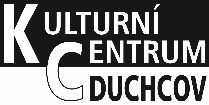   PROGRAM ŘÍJEN 20186., 13., 20. a 27. 10. sobota v 18:00 hodin, kulturní centrum            kurzovné: 950 Kč na osobu                      TANEČNÍ PRO DOSPĚLÉZahájení Tanečního kurzu pro dospělé pod vedením Jiřího Vitka s partnerkou. Součástí kurzů 
je i prodloužená a slavnostní závěrečný věneček. Každou sobotu do 8. prosince.
9. 10. úterý v 10:00 hodin, kino Lípa                                                                       vstupné: 30 Kč       VODNÍK ČESÍLKO – DIVADELNÍ POHÁDKAZnámá česká pohádka pro nejmenší. Pohádku uvádíme pro MŠ a ZŠ, ale také pro veřejnost. Zájemci z řad veřejnosti rezervujte vstupenky na tel.:417 822 921 nejpozději do 5. 10. 2018.9. a 23. 10. úterý v 17:00 hodin, učebna kulturního centra                                      vstup: zdarmaDÁMSKÝ KLUB – TVOŘENÍ PRO RADOSTPravidelné setkání žen, které vyrábějí zajímavé dárky a dekorace různými výtvarnými technikami pro radost sobě i ostatním.18. 10. čtvrtek v 19:00 hodin, kino Lípa                                                                vstupné: 350 KčCAVEMAN
Máte chuť se rozesmát až k slzám? Přijďte se podívat na slavnou one man show o tom, co dělá muže mužem a ženu ženou, o rozdílech mezi námi, o lásce, partnerství a vtipně utajených kvalitách obou pohlaví. Rezervace vstupenek na představení CAVEMAN je nutné vyzvednout do 14ti dnů 
od rezervace! Nevyzvednuté vstupenky budou uvolněny zpět do prodeje. Pozor připomínáme - 14 dnů před termínem divadelního představení se všechny rezervace ruší a vstupenky nelze již dále rezervovat.23. 10. úterý v 17:00 hodin, kulturní centrum                                                       vstupné: 40 KčTANEČNÍ PODVEČER S KRUŠNOHORKOU
K tanci a poslechu hraje dechová kapela Krušnohorka.25. 10. čtvrtek v 19:00 hodin, kino Lípa         vstupné: v předprodeji 120 Kč, na místě 150 KčSESTRY HAVELKOVY
Jedinečný koncert známé swingové kapely s módní vintage přehlídkou! Akce se uskuteční k 100. výročí vzniku samostatného československého státu.28. 10. neděle v 17.00 hodin, u rybníka Barbora                                                                      vstup: zdarma                                                                 
LAMPIONOVÝ PRŮVODAkce bude zahájena lampiónovým průvodem návštěvníků kolem rybníka Barbora (asi 30 minut chůze). V čele průvodu půjde dechová Krušnohorská kapela. Po návratu zpět před kostel bude pro děti připravena zábava – písničky a soutěže o drobné ceny. Dospělí návštěvníci mohou využít stánek s občerstvením. Na závěr večera bude ohňová show Radima Lůžka. Program se koná na počest 100. výročí vzniku samostatného československého státu.Připravujeme: každou sobotu – Taneční pro dospělé, 6. a 20. 11. - Dámský klub, 27. 11. – Drahoušku, toužím po tobě! – divadelní komediePředprodej vstupenek:  Kulturní centrum, Masarykova 9, Duchcov: pondělí až pátek od 10.00 do 14.00 hod, Městské informační centrum, Masarykova 71/7, Duchcov: pondělí až pátek od 14.00 do 16.30 hodin, Tel.: 417 822 921, 417 835 621, 417 822 922, www.kcduchcov.cz   
e-mail: kcduchcov@seznam.cz                                                                                                                           Změna programu vyhrazena   